    　　　　やまなし心のバリアフリー宣言事業所☆ この企業・事業所へのお問い合わせ先 　 ホームページ　 https://ozawakokoro.jp/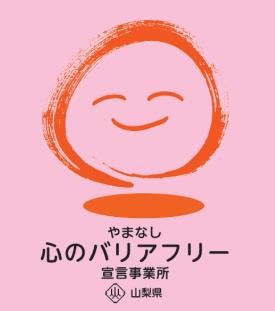 所在地   甲州市塩山下塩後３５６－３担当部署　 －（登録なし）担当者   －（登録なし）電話番号   ０５５３－３９－８６１０ＦＡＸ番号   ０５５３－３９－８６８８事業所名 小澤こころのクリニック宣言内容 ◇　全ての障害者に対して、障害を理由とする不当な差別をいたしません。◇　全ての障害者に対して、合理的な配慮の提供に努めます。◇　障害者と障害者でない者が相互に人格と個性を尊重し合いながら共に暮らすことができる共生社会の構築に係る取組を進めます。主な取組 精神障害者社会適応訓練の協力事業所として、障害者が社会に適応する為の訓練する場として提供しています。